                                                                        AMAÇ          Tüm Personel tarafından uygulanarak bulaşıcı ajanların hem bilinen hem de bilinmeyen kaynaklardan bulaşma riskini azaltmak için gerekli olan temel enfeksiyon önlemek ve kontrol edilmesinin sağlanmasıdır.                                                                  KAPSAMKurumumuzun faaliyet gösterdiği tüm birimleri kapsamaktadır.SORUMLULARİşveren/İşveren Vekili: Dr. Yüksel MARIM (Okul Müdürü)Okul Salgın Acil Durum Sorumlusu: Dilek YEŞİLDAL (Müdür Yardımcısı)SALGIN ACİL DURUM SORUMLUSU			                   KURUM MÜDÜRÜ                  Dilek YEŞİLDAL                                                                    Dr. Yüksel MARIM                  Müdür Yardımcısı					                      Okul MüdürüVelisi/vasisi olduğum öğrencinin ateş, öksürük, burun akıntısı, solunum sıkıntısı, ishal şikâyeti olması durumu ile aile içerisinde solunum yolu şikâyetleri gelişen veya solunum yolu enfeksiyonu hikâyesi ile hastane yatışı yapılan kişi varlığında ya da COVID-19 tanısı alan kişi bulunması durumunda velisi/vasisi olduğum öğrenciyi kuruma getirmemem/göndermemem gerektiği konusunda bilgilendirildim. Yukarıda belirtilen durumlarda velisi/vasisi olduğum öğrenciyi kuruma getirmeyeceğimi/göndermeyeceğimi, kurumda olmak zorunda olduğum zamanlarda da gerekli tedbirlere ve uyarılara uyacağımı kabul ve taahhüt ederim. ..../..../ 20.... Taahhüt eden							Kurum Yetkilisi:Veli/vasinin adı soyadı: 					Adı soyadı: İmzası: 							Görevi: Çocuğun adı-soyadı: 						İmzası:BİLGİ NOTUDeğerli Nalân Kaynak Anadolu Lisesi Öğrencileri;Okulda maske takmak zorunludur. Maskeler ağzı ve burnu kapatacak şekilde takılmalıdır.Okul ve sınıflara giriş-çıkışlarda, kantinde alış-veriş yaparken, tuvalet-lavabo kullanırken teneffüs saatlerinde sosyal mesafeye (en az 1mt. 3-4 adım) dikkat ediniz.Temaslı oranını asgariye indirmek için;Her zaman aynı sınıfta, aynı sıraya oturunuz. Başka sıraya oturmayınız.Sadece size ait sınıfı ve sınıfınızın bulunduğu kattaki tuvaleti kullanınız. Başka sınıflara ve katınızda olmayan tuvalet-lavabolara gitmeyiniz.Ders esnasında kitap, defter, kalem, silgi vb. alış-verişleri yapmayınız.Damlacık oluşturma oranınızı yükselten; yüksek sesli konuşma ve koşma gibi nefes alıp-verme sayınızı arttıracak eylemlerden kaçınınız.Teneffüsler de dahil olmak üzere sınıfta yüz yüze bakmayacak çapraz şekilde oturunuz.Teneffüslerde kalabalık gruplu etkinlikler yapmayınız.Yanınızda yedek şahsi hijyen ürünleri (maske, dezenfektan vb.) bulundurmaya özen gösteriniz.Mecbur kalmadıkça yüzeylere (kapı kolu, merdiven trabzanı vb.) dokunmayınız.Evden getirdiğiniz veya kantinden aldığınız yiyecekleri arkadaşlarınızla ortak tüketmeyiniz. Kantinden alış-veriş yaparken kapalı paketli ürünleri tercih ediniz.Uygundur30/06 / 2021Dr. Yüksel MARIMOkul MüdürüMühür/İmzaİşyerinde, görev yaparken kullanılmak üzere tarafıma teslim edilen aşağıdaki listede belirtilen kişisel koruyucu donanımları kullanılır ve sağlam vaziyette teslim aldım. Tarafıma teslim edilen kişisel koruyucu donanımları; Nasıl ve ne şekilde kullanılacağının uygulamalı olarak eğitimini aldım,Kullanmadığım zaman karşılaşacağım sağlık risklerini, tehlikeleri ve yaptırımlar konusunda, amir ve İSG yetkililerinden gerekli eğitimi, bilgileri ve yönlendirici ikazları aldım.İş sahasında, iş başlangıcından sonuna kadar kullanacağımı,Kullanmadığım takdirde kendime, üçüncü şahıslara ve işletmeye vereceğim zarardan ve bunedenle meydana gelebilecek kazalardan tümüyle sorumlu olacağımı,Her türlü hukuki sorumluluğun kendime ait olduğunu,Kişisel Koruyucu Donanımlara kasıtlı olarak zarar vermem halinde rayiç bedelini ödeyeceğime,Kişisel koruyucu donanımları gösterilen yerde muhafaza edeceğimi,Kendi kusurum nedeniyle hasar görmesi durumunda da derhal amirimden veya yenisi iledeğiştirilmek üzere KKD deposundan temin edeceğimi,Gerektiğinde (eskidiğinde, kullanılmaz hale geldiğinde) değiştirmek üzere depoya eskisini getirerekmüracaat edeceğimiKabul, beyan ve taahhüt ederim. 			….. / …. / 20…Teslim Alan					Teslim Eden	Adı ve Soyadı 	: ………………			Adı ve Soyadı: ………………Görevi 		: ………………			Görevi 	: ………………İmza 		: 					İmza 		: Yukarıda, Kurumumuzdaki Yeri/No belirtilmiş El Antiseptiklerinin kontrolleri tarafımızdan yapılmış olup, kullanıma hazır Olduğu/Olmadığı tespit edilmiştir.		Dilek YEŞİLDAL	Salgın Acil Durum Sorumlusu		               Nöbetçi Öğretmen01/09/2021Dr. Yüksel MARIMOkul MüdürüSalgına Bağlı Pozitif Teşhis Konan Öğretmen/Öğrenci Devamsızlık FormuSALGIN ACİL DURUM İLETİŞİM PLANIAteş, öksürük, burun akıntısı, solunum sıkıntısı gibi salgın hastalık belirtileri olan veya temaslısı olan öğretmen, öğrenci ya da çalışanların tespit edilmesi durumunda zaman geçirmeksizin, sıralı olarak aranması gereken kişiler.ALINACAK ÖNLEYİCİ VE SINIRLANDIRICI TEDBİRLERCOVID-19 için alınmış genel tedbirlere uygun hareket edilmesi,Sosyal mesafenin korunması,Maske takılması,Uygun temizlik ve dezenfeksiyon işlemlerinin sağlanması,Solunum hijyeni ve öksürük/hapşırık adabına uyulması, El hijyeni sağlanması.UYGULANACAK MÜDAHALE YÖNTEMLERSalgın hastalıklara karşı planlanmış önlemler mevcut COVID-19’a göre güncellenmeli ve acil durum planı devreye alınmalı,Salgın hastalık belirtileri (ateş, öksürük, burun akıntısı, solunum sıkıntısı vb.) olan veya temaslısı olan öğretmen, öğrenci ya da çalışanlara uygun KKD (tıbbi maske vb.) kullanımı ve izolasyonu sağlanmalı.SEKÖ planı ve kontrolün sağlanmasında etkili şekilde uygulanma için sorumlu olacak yetkin kişi/kişiler yer almalı.Salgın hastalık belirtisi veya temaslısı olan öğretmen, öğrenci ya da çalışanların yakınlarına, İletişim planlamasına uygun olarak bilgilendirme yapılmasını içermeli.İletişim planlamasına uygun olarak kontrollü şekilde sağlık kuruluşlarına yönlendirme sağlanmalı.Salgın hastalık semptomları olan bir kişi ile ilgilenirken, uygun ek KKD’ ler (maske, göz koruması, eldiven ve önlük, elbise vb.) kullanılmalı.Müdahale sonrası KKD’ lerin uygun şekilde (Örneğin COVID-19 için, ilk önce eldivenler ve elbisenin çıkarılması, el hijyeni yapılması, sonra göz koruması çıkarılması en son maskenin çıkarılması ve hemen sabun ve su veya alkol bazlı el antiseptiği ile ellerin temizlenmesi vb.) çıkarılmalı.Salgın hastalık belirtileri olan kişinin vücut sıvılarıyla temas eden eldivenleri ve diğer tek kullanımlık eşyaları tıbbi atık olarak kabul edilerek uygun şekilde bertaraf edilmeli.Çalışanlar hasta olduklarında evde kalmaları teşvik edilmeli, UYGULANACAK TAHLİYE YÖNTEMLERİSalgın hastalık (COVID-19 vb.) şüpheli vakaların tahliyesi/transferi ile ilgili yöntem belirlenmeli.Çalışanların işe başlamadan önce temassız ateş ölçerle ateşleri kontrol edilmeli ve ateşi olanlar ivedi olarak işyeri hekimine/aile hekimine/sağlık kurumuna yönlendirilmeli.Bir çalışanın COVID-19 olduğu tespit edilirse, işverenler diğer çalışanları için COVID-19'a maruz kalma olasılıkları konusunda bilgilendirme yapmalı ve sağlık kuruluşları ile irtibata geçmeli.Bir çalışanın COVID-19 şüphesi bulunduğu takdirde işyeri hekimi/aile hekimi/sağlık kurumu ile iletişime geçmesi sağlanmalı.Salgın hastalık belirtisi gösteren kişi ve temaslılarca kullanılan alanların sağlık otoritelerinde belirtilen şekilde boşaltılması, dezenfeksiyonu ve havalandırması (Örneğin; COVID-19 gibi vakalarda temas edilen alan boşaltılmalı, 24 saat süreyle havalandırılmalı ve boş tutulması sağlanmalı, bunun sonrasında temizliği yapılmalıdır.) sağlanmalı.Hasta kişinin olası temaslılarının saptanması ve yönetimi, sağlık otoritesinin talimatlarına uygun olarak yapılacağı güvence altına alınmalı.Sağlık Bakanlığı’nın tedbirlerine uyulmalı, Sağlık kuruluşları tarafından rapor verilen çalışan, işvereni işyerine gitmeden bilgilendirmeli,İşverenler, raporların geçerlilik süresi ile ilgili Sağlık Bakanlığı’nın, Aile, Çalışma ve Sosyal Hizmetler Bakanlığı’nın ve diğer resmi makamların açıklamalarını takip etmeliACİL TOPLANMA YERİHastalık şüphesi bulunan kişi maske takarak işyeri hekimi/aile hekimi/sağlık kurumuna gitmeli ve muayenesi yapılmalı, şüpheli COVID-19 durumu bulunduğu takdirde etkilenen kişi diğer çalışanlardan izole edilerek daha önceden belirlenen ve enfeksiyonun yayılmasını önleyecek nitelikte olan kapalı alanda bekletilmeli ve Sağlık Bakanlığı’nın ilgili sağlık kuruluşu ile iletişime geçilerek sevki sağlanmalı.Sağlık Bakanlığı’nın 14 Gün Kuralına uyulmalı.      SALGIN ACİL DURUM SORM.		   	                OKUL MÜDÜRÜ	       Dilek YEŞİLDAL			                           Dr. Yüksel MARIM	        Müdür Yardımcısı					           Okul MüdürüSTANDART ENFEKSİYON KONTROL ÖNLEMLERİ EYLEM PLANISTANDART ENFEKSİYON KONTROL ÖNLEMLERİ EYLEM PLANISTANDART ENFEKSİYON KONTROL ÖNLEMLERİ EYLEM PLANIYapılacak İşlemUygulama Periyodu/ZamanıDayanakCOVID-19 özgü, bulaş riskini minimum düzeyde tutacak şekilde, kapasite kullanımını ve KKD gerekliliklerini içermekte mi?COVID-19 özgü, bulaş riskini minimum düzeyde tutacak şekilde, kapasite kullanımını ve KKD gerekliliklerini içermekte mi?COVID-19 özgü, bulaş riskini minimum düzeyde tutacak şekilde, kapasite kullanımını ve KKD gerekliliklerini içermekte mi?Salgın döneminde Acil durumlarla başa çıkmak için göreve hazır eğitilmiş kişi görevlendirilmesi ve iletişim planının oluşturulmasıEğitim Öğretim faaliyeti başlamadan önceCOVİD-19 Salgın Yönetimi ve Çalışma Rehberi,
Eğitim Kurumlarında Hijyen Şartlarının Geliştirilmesi, Enfeksiyon Önleme Ve Kontrol KılavuzuSalgın dönemlerine yönelik Acil Durum Harekat tarzının belirlenmesi ve ilan edilmesiEğitim Öğretim faaliyeti başlamadan önceCOVİD-19 Salgın Yönetimi ve Çalışma Rehberi,
Eğitim Kurumlarında Hijyen Şartlarının Geliştirilmesi, Enfeksiyon Önleme Ve Kontrol KılavuzuDersliklerin en az 4 metrekareye 1 kişi düşecek şekilde düzenlenmesiEğitim Öğretim faaliyeti başlamadan önceCOVİD-19 Salgın Yönetimi ve Çalışma Rehberi,
Eğitim Kurumlarında Hijyen Şartlarının Geliştirilmesi, Enfeksiyon Önleme Ve Kontrol KılavuzuToplu Kullanım alanlarının kişileri arası sosyal mesafe en az 1,5 metre olacak şekilde düzenlenmesiEğitim Öğretim faaliyeti başlamadan önceCOVİD-19 Salgın Yönetimi ve Çalışma Rehberi,
Eğitim Kurumlarında Hijyen Şartlarının Geliştirilmesi, Enfeksiyon Önleme Ve Kontrol KılavuzuBütün çalışan ve öğrencilerin kılavuzda belirtilen standartlara uygun maske kullanımının sağlanması, maskesi olmayanlar için maske bulundurulması,DevamlıCOVİD-19 Salgın Yönetimi ve Çalışma Rehberi,
Eğitim Kurumlarında Hijyen Şartlarının Geliştirilmesi, Enfeksiyon Önleme Ve Kontrol KılavuzuTemizlik ve Güvenlik görevlilerine işlerine uygun KKD (maske, siperlik, eldiven ve önlük) verilmesi ve kullanımının sağlanmasıDevamlıCOVİD-19 Salgın Yönetimi ve Çalışma Rehberi,
Eğitim Kurumlarında Hijyen Şartlarının Geliştirilmesi, Enfeksiyon Önleme Ve Kontrol KılavuzuOrtak kullanılan su sebili, kahve, çay vb. içecek makineleri ve otomatların kullanımının engellenmesiDevamlıCOVİD-19 Salgın Yönetimi ve Çalışma Rehberi,
Eğitim Kurumlarında Hijyen Şartlarının Geliştirilmesi, Enfeksiyon Önleme Ve Kontrol KılavuzuOrtak kullanılan fotokopi, bilgisayar vb. ekipmanların dezenfekte edilmesiHer Tenefüs SonrasıCOVİD-19 Salgın Yönetimi ve Çalışma Rehberi,
Eğitim Kurumlarında Hijyen Şartlarının Geliştirilmesi, Enfeksiyon Önleme Ve Kontrol KılavuzuYapılacak İşlemUygulama Periyodu/ZamanıDayanakUygun temizlik ve dezenfeksiyon işlemleriUygun temizlik ve dezenfeksiyon işlemleriUygun temizlik ve dezenfeksiyon işlemleriLavabo ve tuvaletlerin temizlenmesiTemizlik planına uygun olarakCOVİD-19 Salgın Yönetimi ve Çalışma Rehberi,
Eğitim Kurumlarında Hijyen Şartlarının Geliştirilmesi, Enfeksiyon Önleme Ve Kontrol KılavuzuLavabo ve tuvaletlerin dezenfekte edilmesiTemizlik planına uygun olarakCOVİD-19 Salgın Yönetimi ve Çalışma Rehberi,
Eğitim Kurumlarında Hijyen Şartlarının Geliştirilmesi, Enfeksiyon Önleme Ve Kontrol KılavuzuDerslikler ile diğer ortak kullanım alanlarının dezenfekte edilmesiTemizlik planına uygun olarakCOVİD-19 Salgın Yönetimi ve Çalışma Rehberi,
Eğitim Kurumlarında Hijyen Şartlarının Geliştirilmesi, Enfeksiyon Önleme Ve Kontrol KılavuzuSınıflara, koridorlara, giriş ve çıkışa yakın alanlara özel grupların erişilebilirliği de dikkate alınarak el antiseptikleri yerleştirilmesiEğitim Öğretim faaliyeti başlamadan önceCOVİD-19 Salgın Yönetimi ve Çalışma Rehberi,
Eğitim Kurumlarında Hijyen Şartlarının Geliştirilmesi, Enfeksiyon Önleme Ve Kontrol KılavuzuEl antiseptiğinin bulunduğu alanların kontrol edilmelisi,En az haftada birCOVİD-19 Salgın Yönetimi ve Çalışma Rehberi,
Eğitim Kurumlarında Hijyen Şartlarının Geliştirilmesi, Enfeksiyon Önleme Ve Kontrol KılavuzuÇalışan ve öğrencilere yönelik Salgın hastalık farkındalığı, korunma önlemleri, KKD kullanımı ile uygun kişisel temizlik eğitimlerinin verilmesiEğitim Öğretim faaliyeti başında ve gerekli hallerdeCOVİD-19 Salgın Yönetimi ve Çalışma Rehberi,
Eğitim Kurumlarında Hijyen Şartlarının Geliştirilmesi, Enfeksiyon Önleme Ve Kontrol KılavuzuLavabo yakınlarına el yıkama adımlarını açıklayan posterler asılmasıEğitim Öğretim faaliyeti başlamadan önceCOVİD-19 Salgın Yönetimi ve Çalışma Rehberi,
Eğitim Kurumlarında Hijyen Şartlarının Geliştirilmesi, Enfeksiyon Önleme Ve Kontrol KılavuzuKullanılan KKD lerin usulune uygun bertarafıDevamlıCOVİD-19 Salgın Yönetimi ve Çalışma Rehberi,
Eğitim Kurumlarında Hijyen Şartlarının Geliştirilmesi, Enfeksiyon Önleme Ve Kontrol KılavuzuSık dokunulan kapı kolları, merdiven korkulukları, elektrik düğmeleri gibi yüzeylerin temizliği ve dezenfeksiyonunun yapılmasıSık SıkCOVİD-19 Salgın Yönetimi ve Çalışma Rehberi,
Eğitim Kurumlarında Hijyen Şartlarının Geliştirilmesi, Enfeksiyon Önleme Ve Kontrol KılavuzuYapılacak İşlemUygulama Periyodu/ZamanıDayanakKurumdaki bütün çöp kovalarının kapaklı-pedallı çöp kovaları ile değiştirilmesiEğitim Öğretim faaliyeti başlamadan önceCOVİD-19 Salgın Yönetimi ve Çalışma Rehberi,
Eğitim Kurumlarında Hijyen Şartlarının Geliştirilmesi, Enfeksiyon Önleme Ve Kontrol KılavuzuMaske, eldiven vb. KKD atıklarının ayrı çöp kovalarına atılmasının sağlanmasıEğitim Öğretim faaliyeti başlamadan önceCOVİD-19 Salgın Yönetimi ve Çalışma Rehberi,
Eğitim Kurumlarında Hijyen Şartlarının Geliştirilmesi, Enfeksiyon Önleme Ve Kontrol KılavuzuDerslik ve diğer oda ve ortak kullanım alanlarının havalandırılması Sık SıkCOVİD-19 Salgın Yönetimi ve Çalışma Rehberi,
Eğitim Kurumlarında Hijyen Şartlarının Geliştirilmesi, Enfeksiyon Önleme Ve Kontrol KılavuzuTuvaletlere sıvı sabun, tek kullanımlık kağıt havlu ve tuvalet kağıdı konulması, hava ile kurutma cihazlarının çalıştırılmamasıEğitim Öğretim faaliyeti başlamadan önce ve gerektiğindeCOVİD-19 Salgın Yönetimi ve Çalışma Rehberi,
Eğitim Kurumlarında Hijyen Şartlarının Geliştirilmesi, Enfeksiyon Önleme Ve Kontrol KılavuzuSalgın durumlarında kuruluşa acil durumlar haricinde ziyaretçi kabul edilmemesi ile ilgili bilgilendirme ve gerekli tedbirleri alınmasıSalgın durumlarında kuruluşa acil durumlar haricinde ziyaretçi kabul edilmemesi ile ilgili bilgilendirme ve gerekli tedbirleri alınmasıSalgın durumlarında kuruluşa acil durumlar haricinde ziyaretçi kabul edilmemesi ile ilgili bilgilendirme ve gerekli tedbirleri alınmasıZorunlu haller hariç Öğrenci ve çalışanlar dışında, okul binası ve diğer eklentileri ile okul bahçesine girişlerin engellenmesi,DevamlıCOVİD-19 Salgın Yönetimi ve Çalışma Rehberi,
Eğitim Kurumlarında Hijyen Şartlarının Geliştirilmesi, Enfeksiyon Önleme Ve Kontrol KılavuzuZiyaretçi/Tedarikçi giriş kurallarının salgın tedbirlerini de içerecek şekilde güncellenmesi ve Ziyaretçilerin/tedarikçilerin bilgilendirilmesiDevamlı COVİD-19 Salgın Yönetimi ve Çalışma Rehberi,
Eğitim Kurumlarında Hijyen Şartlarının Geliştirilmesi, Enfeksiyon Önleme Ve Kontrol KılavuzuSalgın durumlarında bulaşma riskini artıracağından dolayı zorunlu olmayan toplu etkinliklerin yapılmamasını, gerekli olan etkinliklerin uygun önlemler alınarak kontrollü yapılmasını içermekte mi?Salgın durumlarında bulaşma riskini artıracağından dolayı zorunlu olmayan toplu etkinliklerin yapılmamasını, gerekli olan etkinliklerin uygun önlemler alınarak kontrollü yapılmasını içermekte mi?Salgın durumlarında bulaşma riskini artıracağından dolayı zorunlu olmayan toplu etkinliklerin yapılmamasını, gerekli olan etkinliklerin uygun önlemler alınarak kontrollü yapılmasını içermekte mi?Okul etkinlik planında zorunlu olmayan toplu etkinliklere yer verilmemesiDevamlıCOVİD-19 Salgın Yönetimi ve Çalışma Rehberi,Etkinlik yapılacak ortamın ve kişilerin kontrolünün sağlanması (Örneğin etkinliklerin açık alanda yapılması, maske takılması ve mesafe kurallarına uyulması gibi)DevamlıEğitim Kurumlarında Hijyen Şartlarının Geliştirilmesi, Enfeksiyon Önleme Ve Kontrol KılavuzuSalgın durumlarında öğrenciler ve personelin devamsızlıklarının takip edilmesi, devamsızlıklardaki artışların salgın hastalıklarla ilişkili olması halinde yapılacaklar belirlenmiş mi?Salgın durumlarında öğrenciler ve personelin devamsızlıklarının takip edilmesi, devamsızlıklardaki artışların salgın hastalıklarla ilişkili olması halinde yapılacaklar belirlenmiş mi?Salgın durumlarında öğrenciler ve personelin devamsızlıklarının takip edilmesi, devamsızlıklardaki artışların salgın hastalıklarla ilişkili olması halinde yapılacaklar belirlenmiş mi?Salgına bağlı Öğrenci ve personel devamsızlık takibinin yapılmasıDevamlıCOVİD-19 Salgın Yönetimi ve Çalışma Rehberi,Bulaş durumunda Karantina tedbirlerinin uygulanmasının sağlanmasıDevamlıEğitim Kurumlarında Hijyen Şartlarının Geliştirilmesi, Enfeksiyon Önleme Ve Kontrol KılavuzuYapılacak İşlemUygulama Periyodu/ZamanıDayanakSalgın durumlarında  semptomları olan hastaları tespit edebilmeye yönelik uygulamaları  içermekte mi?Salgın durumlarında  semptomları olan hastaları tespit edebilmeye yönelik uygulamaları  içermekte mi?Salgın durumlarında  semptomları olan hastaları tespit edebilmeye yönelik uygulamaları  içermekte mi?Kurumda ateş ölçer cihaz ve/veya termal kamera bulundurulması, kurum girişinde ve gerektiğinde ateş ölçümünün yapılmasıDevamlıEğitim Kurumlarında Hijyen Şartlarının Geliştirilmesi, Enfeksiyon Önleme Ve Kontrol KılavuzuSEKÖ İÇİNDE BULAŞ BAZLI ÖNLEMLERSEKÖ İÇİNDE BULAŞ BAZLI ÖNLEMLERYAPILACAK İŞLEMDAYANAKTıbbi Maske takmasının sağlanmasıEğitim Kurumlarında Hijyen Şartlarının Geliştirilmesi, Enfeksiyon Önleme Ve Kontrol Kılavuzuİzole edilmesiEğitim Kurumlarında Hijyen Şartlarının Geliştirilmesi, Enfeksiyon Önleme Ve Kontrol KılavuzuYakınlarına bilgi verilmesiEğitim Kurumlarında Hijyen Şartlarının Geliştirilmesi, Enfeksiyon Önleme Ve Kontrol KılavuzuSağlık kuruluşuna yönlendirilmesiEğitim Kurumlarında Hijyen Şartlarının Geliştirilmesi, Enfeksiyon Önleme Ve Kontrol KılavuzuTemaslı kişilerin belirlenmesiEğitim Kurumlarında Hijyen Şartlarının Geliştirilmesi, Enfeksiyon Önleme Ve Kontrol KılavuzuSalgın hastalık belirtisi gösteren kişi ve temaslılarca kullanılan alanların boşaltılması Dezenfeksiyonu ve havalandırılmasıEğitim Kurumlarında Hijyen Şartlarının Geliştirilmesi, Enfeksiyon Önleme Ve Kontrol Kılavuzuİlgilenen kişinin uygun ek KKD(Tıbbi maske, Göz koruması, Eldiven, Önlük, Elbise)Eğitim Kurumlarında Hijyen Şartlarının Geliştirilmesi, Enfeksiyon Önleme Ve Kontrol KılavuzuMüdahale Sonrası KKD lerin uygun şekilde çıkarılmasıEğitim Kurumlarında Hijyen Şartlarının Geliştirilmesi, Enfeksiyon Önleme Ve Kontrol KılavuzuBelirti gösteren kişinin vücut
sıvılarıyla temas eden eldivenleri ve diğer
tek kullanımlık eşyaları tıbbi atık olarak
kabul edilerek uygun şekilde bertaraf edilmesiEğitim Kurumlarında Hijyen Şartlarının Geliştirilmesi, Enfeksiyon Önleme Ve Kontrol KılavuzuÖĞRETMENİN / ÖĞRENCİNİN /DİĞER ÇALIŞANINÖĞRETMENİN / ÖĞRENCİNİN /DİĞER ÇALIŞANINAdı SoyadıTC Kimlik No GöreviEĞİTİMİNEĞİTİMİNTarihi….  / ….  / 20….Süresi1 SaatEĞİTİM KONULARIEĞİTİM KONULARIa)  Standart Enfeksiyon Kontrol Önlemleri (SEKÖ)b)  Bulaş Bazlı Önlemler (BBÖ)c)  Salgın hastalıkların yayılımı hakkındad)  Kişisel Hijyene)  El Hijyenif)  KKD’ nin kullanılması;Ne zaman kullanılacağı,Nasıl kullanılacağı,Neden gerekli olduğu,Nasıl takılacağı ve çıkarılacağı,Nasıl imha edileceğinia)  Standart Enfeksiyon Kontrol Önlemleri (SEKÖ)b)  Bulaş Bazlı Önlemler (BBÖ)c)  Salgın hastalıkların yayılımı hakkındad)  Kişisel Hijyene)  El Hijyenif)  KKD’ nin kullanılması;Ne zaman kullanılacağı,Nasıl kullanılacağı,Neden gerekli olduğu,Nasıl takılacağı ve çıkarılacağı,Nasıl imha edileceğiniEğitim Kurumlarında Hijyen Şartlarının Geliştirilmesi ve Enfeksiyon Önleme Kontrol Kılavuzu gereği yukarıda belirtilen eğitimlere katıldım.Bu eğitimde bana yukarıda belirtilen konular anlatıldı.Eğitim Kurumlarında Hijyen Şartlarının Geliştirilmesi ve Enfeksiyon Önleme Kontrol Kılavuzunda belirtilen eğitim konularını anladım. Bundan sonraki çalışmalarımda aldığım eğitim gereği daha dikkatli davranacağımı, alınan tedbirlere uyacağımı ve gerekli itinayı göstereceğimi taahhüt ederim.             Adı Soyadı: ………………………………….       İmzası: ……………………Eğitim Kurumlarında Hijyen Şartlarının Geliştirilmesi ve Enfeksiyon Önleme Kontrol Kılavuzu gereği yukarıda belirtilen eğitimlere katıldım.Bu eğitimde bana yukarıda belirtilen konular anlatıldı.Eğitim Kurumlarında Hijyen Şartlarının Geliştirilmesi ve Enfeksiyon Önleme Kontrol Kılavuzunda belirtilen eğitim konularını anladım. Bundan sonraki çalışmalarımda aldığım eğitim gereği daha dikkatli davranacağımı, alınan tedbirlere uyacağımı ve gerekli itinayı göstereceğimi taahhüt ederim.             Adı Soyadı: ………………………………….       İmzası: ……………………        Salgın Acil Durum Sorumlusu				    Dilek YEŞİLDAL                                                              Dr. Yüksel MARIM               Müdür Yardımcısı					                   Okul Müdürü        Salgın Acil Durum Sorumlusu				    Dilek YEŞİLDAL                                                              Dr. Yüksel MARIM               Müdür Yardımcısı					                   Okul MüdürüDİĞER ÇALIŞAN (TEMİZLİK-DANIŞMA-GÜVENLİK) EĞİTİM FORMUDİĞER ÇALIŞAN (TEMİZLİK-DANIŞMA-GÜVENLİK) EĞİTİM FORMUAdı SoyadıTC Kimlik No GöreviEĞİTİMİNEĞİTİMİNTarihi….  / ….  / 20….Süresi1 SaatEĞİTİM KONULARIEĞİTİM KONULARIa)  Standart Enfeksiyon Kontrol Önlemleri (SEKÖ)b)  Bulaş Bazlı Önlemler (BBÖ)c)  Salgın hastalıkların yayılımı hakkındad)  Kişisel Hijyene)  El Hijyenif)  KKD’ nin kullanılması;Ne zaman kullanılacağı,Nasıl kullanılacağı,Neden gerekli olduğu,Nasıl takılacağı ve çıkarılacağı,Nasıl imha edileceğinig)  Temizlik yapılmadan önce, yapılırken ve yapıldıktan sonra dikkat edilmesi gerekenlerh)  Kuruluşta kullanılan temizlik kimyasallarının tehlikelerini, atıkların toplanması ve imhasıı) İzolasyon (karantina) odası temizlik kurallarıa)  Standart Enfeksiyon Kontrol Önlemleri (SEKÖ)b)  Bulaş Bazlı Önlemler (BBÖ)c)  Salgın hastalıkların yayılımı hakkındad)  Kişisel Hijyene)  El Hijyenif)  KKD’ nin kullanılması;Ne zaman kullanılacağı,Nasıl kullanılacağı,Neden gerekli olduğu,Nasıl takılacağı ve çıkarılacağı,Nasıl imha edileceğinig)  Temizlik yapılmadan önce, yapılırken ve yapıldıktan sonra dikkat edilmesi gerekenlerh)  Kuruluşta kullanılan temizlik kimyasallarının tehlikelerini, atıkların toplanması ve imhasıı) İzolasyon (karantina) odası temizlik kurallarıEğitim Kurumlarında Hijyen Şartlarının Geliştirilmesi ve Enfeksiyon Önleme Kontrol Kılavuzu gereği yukarıda belirtilen eğitimlere katıldım.Bu eğitimde bana yukarıda belirtilen konular anlatıldı.Eğitim Kurumlarında Hijyen Şartlarının Geliştirilmesi ve Enfeksiyon Önleme Kontrol Kılavuzunda belirtilen eğitim konularını anladım. Bundan sonraki çalışmalarımda aldığım eğitim gereği daha dikkatli davranacağımı, alınan tedbirlere uyacağımı ve gerekli itinayı göstereceğimi taahhüt ederim.Adı Soyadı: ………………………………….       İmzası: ……………………Eğitim Kurumlarında Hijyen Şartlarının Geliştirilmesi ve Enfeksiyon Önleme Kontrol Kılavuzu gereği yukarıda belirtilen eğitimlere katıldım.Bu eğitimde bana yukarıda belirtilen konular anlatıldı.Eğitim Kurumlarında Hijyen Şartlarının Geliştirilmesi ve Enfeksiyon Önleme Kontrol Kılavuzunda belirtilen eğitim konularını anladım. Bundan sonraki çalışmalarımda aldığım eğitim gereği daha dikkatli davranacağımı, alınan tedbirlere uyacağımı ve gerekli itinayı göstereceğimi taahhüt ederim.Adı Soyadı: ………………………………….       İmzası: ……………………      Salgın Acil Durum Sorumlusu				    Dilek YEŞİLDAL                                                           Dr. Yüksel MARIM               Müdür Yardımcısı					                Okul Müdürü      Salgın Acil Durum Sorumlusu				    Dilek YEŞİLDAL                                                           Dr. Yüksel MARIM               Müdür Yardımcısı					                Okul MüdürüÖĞRENCİNİN ADI SOYADISINIF/ŞUBE OKUL NO.EĞİTİM KURUMLARINDA HİJYEN ŞARTLARININ GELİŞTİRİLMESİ VE ENFEKSİYON ÖNLEME KONTROL EĞİTİM KAYIT PLANIEĞİTİM KURUMLARINDA HİJYEN ŞARTLARININ GELİŞTİRİLMESİ VE ENFEKSİYON ÖNLEME KONTROL EĞİTİM KAYIT PLANIEĞİTİM KURUMLARINDA HİJYEN ŞARTLARININ GELİŞTİRİLMESİ VE ENFEKSİYON ÖNLEME KONTROL EĞİTİM KAYIT PLANIEĞİTİM KURUMLARINDA HİJYEN ŞARTLARININ GELİŞTİRİLMESİ VE ENFEKSİYON ÖNLEME KONTROL EĞİTİM KAYIT PLANIEĞİTİMİ VEREN(Adı Soyadı)EĞİTİM KONUSUTARİH / SÜREKATILIMCIDilek YEŞİLDALÖzgür Barış USLU(Ögrenci-Veli-Zoom)Standart Enfeksiyon Kontrol Önlemleri (SEKÖ)09 / 10/ 202060 Dakika1. Öğrenci,2. Öğretmen,3. Özel Eğt. İhtiyacı 4. Temizlik Pers.Dilek YEŞİLDALÖzgür Barış USLU (Ögrenci-Veli-Zoom)Bulaş Bazlı Önlemler (BBÖ)09 / 10/ 202060 Dakika1. Öğrenci,2. Öğretmen,3. Özel Eğt. İhtiyacı 4. Temizlik Pers.Dilek YEŞİLDALÖzgür Barış USLU (Ögrenci-Veli-Zoom)Salgın hastalıkların yayılımı hakkında09 / 10/ 202060 Dakika1. Öğrenci,2. Öğretmen,3. Özel Eğt. İhtiyacı 4. Temizlik Pers.Dilek YEŞİLDALÖzgür Barış USLU (Ögrenci-Veli-Zoom)Kişisel Hijyen19 / 10/ 202060 Dakika1. Öğrenci,2. Öğretmen,3. Özel Eğt. İhtiyacı 4. Temizlik Pers.Dilek YEŞİLDALÖzgür Barış USLU (Ögrenci-Veli-Zoom)El Hijyeni19 / 10/ 202060 Dakika1. Öğrenci,2. Öğretmen,3. Özel Eğt. İhtiyacı 4. Temizlik Pers.Dilek YEŞİLDALÖzgür Barış USLU (Ögrenci-Veli-Zoom)KKD’ nin kullanılması;11 / 11/ 202060 Dakika1. Öğrenci,2. Öğretmen,3. Özel Eğt. İhtiyacı 4. Temizlik Pers.Dilek YEŞİLDALÖzgür Barış USLU (Ögrenci-Veli-Zoom)Temizlik yapılmadan önce, yapılırken ve yapıldıktan sonra dikkat edilmesi gerekenler11/ 11/ 202060 Dakika1. Temizlik Pers.Dilek YEŞİLDALÖzgür Barış USLU (Ögrenci-Veli-Zoom)Kuruluşta kullanılan temizlik kimyasallarının tehlikelerini, atıkların toplanması ve imhası11 / 11/ 202060 Dakika1. Temizlik Pers.S.N.MALZEMENİN ADIMALZEMENİN ÖZELLİKLERİ VE DETAYLARITESLİM TARİHİİMZA1  İş Elbisesi2Tıbbi Maske3Siperlik4  Toz Maskesi5Eldiven6DiğerANTİSEPTİK KONTROL FORMUANTİSEPTİK KONTROL FORMUANTİSEPTİK KONTROL FORMUANTİSEPTİK KONTROL FORMUANTİSEPTİK KONTROL FORMUANTİSEPTİK KONTROL FORMUANTİSEPTİK KONTROL FORMUANTİSEPTİK KONTROL FORMUANTİSEPTİK KONTROL FORMUANTİSEPTİK KONTROL FORMUANTİSEPTİK KONTROL FORMUANTİSEPTİK KONTROL FORMUEl Antiseptiğinin Montaj TarihiEl Antiseptiğinin Montaj Tarihi01 /09 / 202101 /09 / 202101 /09 / 202101 /09 / 202101 /09 / 202101 /09 / 202101 /09 / 202101 /09 / 202101 /09 / 202101 /09 / 2021El Antiseptiğinin Dolum Tarihi  El Antiseptiğinin Dolum Tarihi  01 /09 / 202101 /09 / 202101 /09 / 202101 /09 / 202101 /09 / 202101 /09 / 202101 /09 / 202101 /09 / 202101 /09 / 202101 /09 / 2021El Antiseptiğinin Kontrol TarihiEl Antiseptiğinin Kontrol Tarihi… / … / 20…..… / … / 20…..… / … / 20…..… / … / 20…..… / … / 20…..… / … / 20…..… / … / 20…..… / … / 20…..… / … / 20…..… / … / 20…..SNEL ANTİSEPTİĞİ KONTROL İŞLEMLERİ1.Kat1.Kat2.Kat2.Kat…………………………..……..SNEL ANTİSEPTİĞİ KONTROL İŞLEMLERİEHEHEHEHEH1El Antiseptiği belirlenen yerinde duruyor mu?2Uygun yükseklikte asılmış mı?3El Antiseptiğinin kullanım talimatları okunabilir şekilde asılmıştır.4El Antiseptiğinin eksilmesi durumunda dolum zamanında yapılıyor mu? KONTROL ÖNLEMLERİ HİYERARŞİSİ KONULARIEVETHAYIRSemptomları (belirtileri) olan kişilerin erken saptanması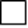 Sağlık otoritesine bildirilmesini/raporlanmasıKişilerin erken izolasyonunuKişilerin sağlık kuruluşuna nakledilmesi/naklinin sağlanmasıDoğrulanmış salgın hastalıklı (COVID-19 vb.) kişilerin iyileşmesini takiben sağlık otoritelerincebelirlenen süre (COVID-19 için en az14 gün) izolasyon sonrasında kuruluşa dönmesininsağlanması.                                Dilek YEŞİLDALSalgın Acil Durum Sorumlusu                              Nöbetçi Öğretmeni                                Dilek YEŞİLDALSalgın Acil Durum Sorumlusu                              Nöbetçi Öğretmeni                                Dilek YEŞİLDALSalgın Acil Durum Sorumlusu                              Nöbetçi Öğretmeni01/09/2021Dr. Yüksel MARIMOkul Müdürü01/09/2021Dr. Yüksel MARIMOkul Müdürü01/09/2021Dr. Yüksel MARIMOkul MüdürüZİYARETÇİNİN/TEDARİKÇİNİN ADI SOYADIZİYARETÇİNİN/TEDARİKÇİNİN ADI SOYADIZİYARETÇİNİN/TEDARİKÇİNİN ADI SOYADIADI SOYADIİLETİŞİMBİLGİLENDİRME KONULARIBİLGİLENDİRME KONULARIBİLGİEDİNDİMÇeşitli salgın hastalık semptomları (ateş, öksürük, burun akıntısı, solunum sıkıntısı, ishal vb.) gösteren ziyaretçi ve tedarikçilerin okula/kuruma alınmaması ve sağlık kuruluşlarına yönlendirilmesi gerekmektedir.Çeşitli salgın hastalık semptomları (ateş, öksürük, burun akıntısı, solunum sıkıntısı, ishal vb.) gösteren ziyaretçi ve tedarikçilerin okula/kuruma alınmaması ve sağlık kuruluşlarına yönlendirilmesi gerekmektedir.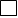 Okul/kurum içinde mecbur kalmadıkça yüzeylere dokunmamalıdır. Dokunulduğunda el antiseptiği kullanılmalıdır.Okul/kurum içinde mecbur kalmadıkça yüzeylere dokunmamalıdır. Dokunulduğunda el antiseptiği kullanılmalıdır.Ziyaretçilerin ve tedarikçilerin salgın hastalık dönemi önlemlerine (sosyal mesafe kuralları, maske kullanımı vb.) uymasıZiyaretçilerin ve tedarikçilerin salgın hastalık dönemi önlemlerine (sosyal mesafe kuralları, maske kullanımı vb.) uymasıTüm ziyaretçiler maskeli olarak okul/kurumlara giriş yapmalıdır.Tüm ziyaretçiler maskeli olarak okul/kurumlara giriş yapmalıdır.Tüm ziyaretçilerin ve tedarikçilerin vücut sıcaklığı ölçülmelidir. Bakanlık genelgesine uygun olarak 37.5 C ve üzeri ateşi tespit edilen çalışanların İşyerine girişi mümkün olmamalıdır. Yüksek ateş  tespiti halinde, karantina odasında veya belirlenmiş benzeri bir alanda izolasyon sağlanarak derhal 112 aranmalıdır.Tüm ziyaretçilerin ve tedarikçilerin vücut sıcaklığı ölçülmelidir. Bakanlık genelgesine uygun olarak 37.5 C ve üzeri ateşi tespit edilen çalışanların İşyerine girişi mümkün olmamalıdır. Yüksek ateş  tespiti halinde, karantina odasında veya belirlenmiş benzeri bir alanda izolasyon sağlanarak derhal 112 aranmalıdır.Ziyaretçilerin ve tedarikçilerin okul/kurum içinde mümkün olduğu kadar kısa süre kalmasısağlanmalıdır.Ziyaretçilerin ve tedarikçilerin okul/kurum içinde mümkün olduğu kadar kısa süre kalmasısağlanmalıdır.Ziyaretçi kartları temizlik dezenfektasyon filan programları doğrusunu dezenfekte edilmelidir.Ziyaretçi kartları temizlik dezenfektasyon filan programları doğrusunu dezenfekte edilmelidir.Eğitim Kurumlarında Hijyen Şartlarının Geliştirilmesi ve Enfeksiyon Önleme Kontrol Kılavuzunda belirtilen Ziyaretçiye Tedarikçi Taahhütnamesini okudum anladım. Alınan tedbirlere uyacağımı ve gerekli itinayı göstereceğimi taahhüt ederim.             ADI SOYADI : ………………………………….       İMZASI : ……………………Eğitim Kurumlarında Hijyen Şartlarının Geliştirilmesi ve Enfeksiyon Önleme Kontrol Kılavuzunda belirtilen Ziyaretçiye Tedarikçi Taahhütnamesini okudum anladım. Alınan tedbirlere uyacağımı ve gerekli itinayı göstereceğimi taahhüt ederim.             ADI SOYADI : ………………………………….       İMZASI : ……………………Eğitim Kurumlarında Hijyen Şartlarının Geliştirilmesi ve Enfeksiyon Önleme Kontrol Kılavuzunda belirtilen Ziyaretçiye Tedarikçi Taahhütnamesini okudum anladım. Alınan tedbirlere uyacağımı ve gerekli itinayı göstereceğimi taahhüt ederim.             ADI SOYADI : ………………………………….       İMZASI : ……………………Dr. Yüksel MARIMOkul MüdürüDr. Yüksel MARIMOkul MüdürüDr. Yüksel MARIMOkul MüdürüSNADI SOYADIGÖREVİTEŞHİS TARİHİİYİLEŞME TARİHİ1234567891011121314151617181920GÜVENLİK GÖREVLİSİNİN ADI SOYADIGÜVENLİK GÖREVLİSİNİN ADI SOYADIGÜVENLİK GÖREVLİSİNİN ADI SOYADIADI SOYADIİLETİŞİMBİLGİLENDİRME KONULARIBİLGİLENDİRME KONULARIBİLGİEDİNDİMÇeşitli salgın hastalık semptomları (ateş, öksürük, burun akıntısı, solunum sıkıntısı, ishal vb.) gösteren güvenlik görevlisinin okula/kuruma alınmaması ve sağlık kuruluşlarına yönlendirilmesi gerekmektedir.Çeşitli salgın hastalık semptomları (ateş, öksürük, burun akıntısı, solunum sıkıntısı, ishal vb.) gösteren güvenlik görevlisinin okula/kuruma alınmaması ve sağlık kuruluşlarına yönlendirilmesi gerekmektedir.Okul/kurum içinde mecbur kalmadıkça yüzeylere dokunmamalıdır. Dokunulduğunda el antiseptiği kullanılmalıdır.Okul/kurum içinde mecbur kalmadıkça yüzeylere dokunmamalıdır. Dokunulduğunda el antiseptiği kullanılmalıdır.Güvenlik Görevlisi salgın hastalık dönemi önlemlerine (sosyal mesafe kuralları, maske kullanımı vb.) uymasıGüvenlik Görevlisi salgın hastalık dönemi önlemlerine (sosyal mesafe kuralları, maske kullanımı vb.) uymasıGüvenlik görevlileri maskeli olarak okul/kurumlara giriş yapmalıdır.Güvenlik görevlileri maskeli olarak okul/kurumlara giriş yapmalıdır.Her sabah güvenlik görevlilerinin vücut sıcaklığı ölçülmelidir. Bakanlık genelgesine uygun olarak 37.5 C ve üzeri ateşi tespit edilen çalışanların İşyerine girişi mümkün olmamalıdır.Yüksek ateş  tespiti halinde, karantina odasında veya belirlenmiş benzeri bir alanda izolasyon sağlanarak derhal 112 aranmalıdır.Her sabah güvenlik görevlilerinin vücut sıcaklığı ölçülmelidir. Bakanlık genelgesine uygun olarak 37.5 C ve üzeri ateşi tespit edilen çalışanların İşyerine girişi mümkün olmamalıdır.Yüksek ateş  tespiti halinde, karantina odasında veya belirlenmiş benzeri bir alanda izolasyon sağlanarak derhal 112 aranmalıdır.Güvenlik görevlileri okul/kurum  içinde mümkün olduğu kadar kısa süre kalmasısağlanmalıdır.Güvenlik görevlileri okul/kurum  içinde mümkün olduğu kadar kısa süre kalmasısağlanmalıdır.Güvenlik personeli kuruluş ve salgın hastalık durumlarında özgü giriş kuralları hakkında bilgiye sahip olmalı ve bu konuda eğitim almış olmalıdır. Güvenlik personeli kuruluş ve salgın hastalık durumlarında özgü giriş kuralları hakkında bilgiye sahip olmalı ve bu konuda eğitim almış olmalıdır. Güvenlik personeli tarafından ortak kullanılan telsiz telefon gibi malzemelerin vardiya değişimlerine teslim öncesi uygun şekilde dezenfekte edilmesi sağlanmalıdır.Güvenlik personeli tarafından ortak kullanılan telsiz telefon gibi malzemelerin vardiya değişimlerine teslim öncesi uygun şekilde dezenfekte edilmesi sağlanmalıdır.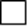 Okul/kurum giriş çıkış ile ilgili salgın hastalık durumlarında özgü kurallar belirlenmiş uygulanmalı ve ziyaretçiler detaylı olarak kayıt altına alınmalıdır.Okul/kurum giriş çıkış ile ilgili salgın hastalık durumlarında özgü kurallar belirlenmiş uygulanmalı ve ziyaretçiler detaylı olarak kayıt altına alınmalıdır.Ziyaretçi kartlarının her kullanımdan önce dezenfekte edilmelidir.Ziyaretçi kartlarının her kullanımdan önce dezenfekte edilmelidir.Güvenlik alanının en az günlük olarak deterjan ve su veya dezenfektanlarla temizlenmesi,güvenlikteki kalemler, ziyaretçi kartlarının da dezenfektan ile temizlenmesi kontrol altına alınmalıdır.Güvenlik alanının en az günlük olarak deterjan ve su veya dezenfektanlarla temizlenmesi,güvenlikteki kalemler, ziyaretçi kartlarının da dezenfektan ile temizlenmesi kontrol altına alınmalıdır.Eğitim Kurumlarında Hijyen Şartlarının Geliştirilmesi ve Enfeksiyon Önleme Kontrol Kılavuzunda belirtilen Güvenlik Görevlisi Talimatını ve Taahhütnamesini okudum anladım. Alınan tedbirlere uyacağımı ve gerekli itinayı göstereceğimi taahhüt ederim.             ADI SOYADI : ………………………………….       İMZASI : ……………………Eğitim Kurumlarında Hijyen Şartlarının Geliştirilmesi ve Enfeksiyon Önleme Kontrol Kılavuzunda belirtilen Güvenlik Görevlisi Talimatını ve Taahhütnamesini okudum anladım. Alınan tedbirlere uyacağımı ve gerekli itinayı göstereceğimi taahhüt ederim.             ADI SOYADI : ………………………………….       İMZASI : ……………………Eğitim Kurumlarında Hijyen Şartlarının Geliştirilmesi ve Enfeksiyon Önleme Kontrol Kılavuzunda belirtilen Güvenlik Görevlisi Talimatını ve Taahhütnamesini okudum anladım. Alınan tedbirlere uyacağımı ve gerekli itinayı göstereceğimi taahhüt ederim.             ADI SOYADI : ………………………………….       İMZASI : ……………………Dr. Yüksel MARIMOkul MüdürüDr. Yüksel MARIMOkul MüdürüDr. Yüksel MARIMOkul MüdürüAdı- SoyadıGöreviTelefonuDilek YEŞİLDALKurum Acil Durum Sorumlusu0543 657 6509Dr. Yüksel MARIMKurum Amiri0505 597 3914Servergazi Devlet HastanesiSağlık Kuruluşu(0258) 361 3232İSG BÜROSU PANDEMİ SORUMLUSUİlçe MEM(0258) 263 7063 /1412